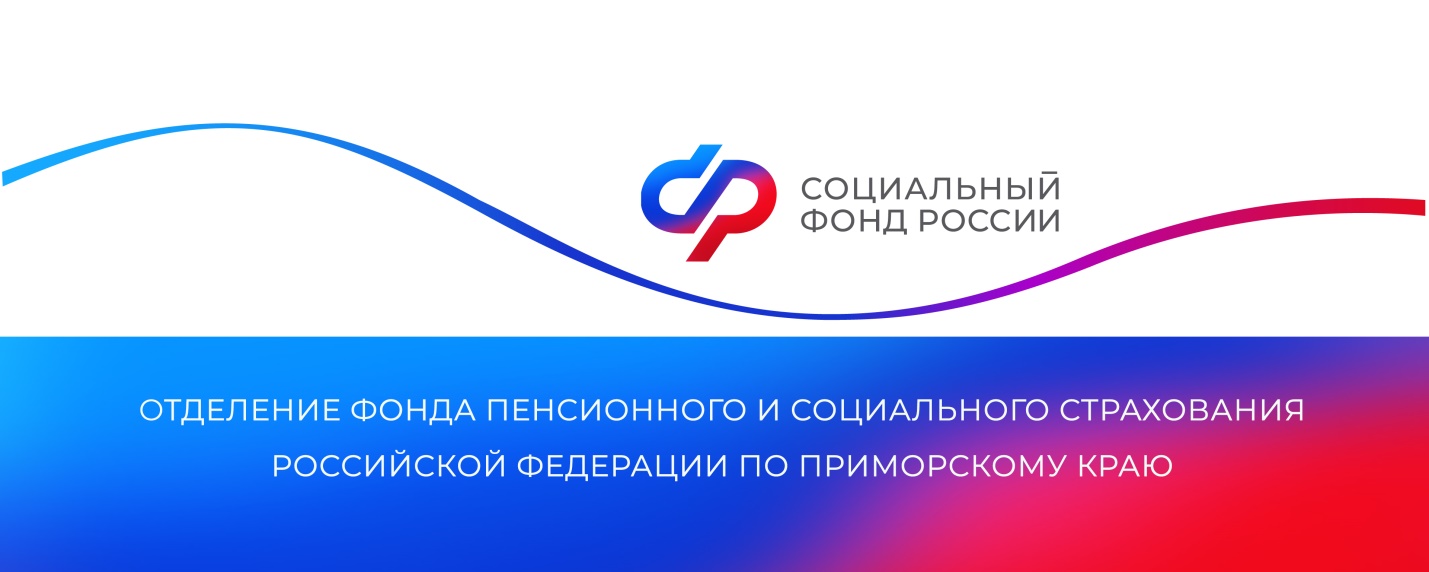 С начала года ОСФР по Приморскому краю назначило более 1 200 пенсий по инвалидности проактивноС начала года Отделение Социального фонда России по Приморскому краю назначило более 1 200 страховых и социальных пенсий по инвалидности гражданам, которые ранее не являлись пенсионерами. Все выплаты оформлялись без подачи заявления на основе сведений, поступающих из Федерального реестра инвалидов.Решение о назначении пенсии в беззаявительном формате Социальный фонд принимает по данным бюро медико-социальной экспертизы (МСЭ). Информация об установленной инвалидности направляется органами МСЭ в реестр инвалидов, после чего Соцфонд в течение 5 рабочих дней оформляет пенсию. Гражданину при этом направляется уведомление о назначенной выплате в личный кабинет на портале Госуслуг либо по почте.Доставка пенсии происходит тем же способом, что и ранее назначенные Социальным фондом выплаты. Если по линии фонда никаких выплат не было, гражданину необходимо выбрать способ получения пенсии через личный кабинет на портале Госуслуг либо в клиентской службе Социального фонда, а также МФЦ. Сделать это можно лично либо через законного представителя.Помимо назначения пенсии, Социальный фонд в проактивном формате осуществляет перерасчет выплат гражданам с инвалидностью и устанавливает им социальные пособия. Например, ежемесячную денежную выплату и набор социальных услуг. Последний включает в себя лекарства и медицинские изделия, путевку в санаторий, а также бесплатный проезд на пригородных электричках.Напомним, что пенсия по инвалидности назначается тем, кто до установления инвалидности не был пенсионером. Если инвалидность оформляется гражданину, получающему пенсию, в дополнение к ранее назначенной пенсии автоматически устанавливается ежемесячная денежная выплата. Пресс-службаОтделения Социального фонда Россиипо Приморскому краю